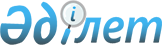 О внесении изменений в Решения Комиссии Таможенного союза от 27 ноября 2009 года № 130, от 16 июля 2010 года № 328, от 18 июня 2010 года № 331Решение Коллегии Евразийской экономической комиссии от 24 мая 2012 года № 50.
      Коллегия Евразийской экономической комиссии решила:
      1. Пункты 7.1.13 и 7.1.14 Решения Комиссии Таможенного союза от 27 ноября 2009 года № 130 "О едином таможенно-тарифном регулировании Таможенного союза Республики Беларусь, Республики Казахстан и Российской Федерации" изложить в следующей редакции:
      "7.1.13. Гражданские пассажирские самолеты (коды единой Товарной номенклатуры внешнеэкономической деятельности Таможенного союза 8802 40 003 2 и 8802 40 004 2), ввозимые до 1 июля 2014 года в Республику Беларусь и Республику Казахстан, в целях их использования для международных перевозок и (или) внутренних перевозок по территории государства, где осуществляется ввоз данного товара, и (или) между территориями государств – членов Таможенного союза.
      7.1.14. Гражданские пассажирские самолеты (коды единой Товарной номенклатуры внешнеэкономической деятельности Таможенного союза 8802 40 003 2 и 8802 40 004 2), ввезенные в Республику Беларусь и Республику Казахстан с применением льготы, указанной в пункте 7.1.13. настоящего Решения, и ввозимые в течение срока их эксплуатации в Республику Беларусь и Республику Казахстан после их ремонта или технического обслуживания за пределами таможенной территории Таможенного союза.".
      2. Утратил силу решением Совета Евразийской экономической комиссии от 28.04.2017 № 31 (вступает в силу по истечении 10 календарных дней с даты его официального опубликования).

      Примечание ИЗПИ!

      Пункт 3 утрачивает силу решением Совета Евразийской экономической комиссии от 22.04.2024 № 54 (вступает в силу по истечении 30 календарных дней с даты его официального опубликования).


      3. Пункт 26 Перечня товаров, временно ввозимых с полным условным освобождением от уплаты таможенных пошлин, налогов, утвержденного Решением Комиссии Таможенного союза от 18 июня 2010 года № 331 "Об утверждении перечня товаров, временно ввозимых с полным условным освобождением от уплаты таможенных пошлин, налогов, а также об условиях такого освобождения, включая его предельные сроки" изложить в следующей редакции:
      "26. Гражданские пассажирские самолеты, классифицируемые кодами единой Товарной номенклатуры внешнеэкономической деятельности Таможенного союза 8802 40 003 2 и 8802 40 004 2, за исключением воздушных судов с максимальным количеством посадочных мест, указанным в схеме размещения пассажиров (LOPA), одобренным уполномоченным органом, ответственным за поддержание летной годности воздушных судов, свыше 50 и менее 111 мест и свыше 170 и менее 219 мест, в случае заключения участниками внешнеэкономической деятельности государств-членов Таможенного союза договоров и помещения самолетов под таможенную процедуру временного ввоза (допуска) до 31 декабря 2013 года и на срок, превышающий указанную дату не более чем на 5 лет.".
      4. Настоящее Решение вступает в силу по истечении 30 календарных дней с даты его официального опубликования и распространяется на правоотношения, возникшие с 1 января 2012 года.
					© 2012. РГП на ПХВ «Институт законодательства и правовой информации Республики Казахстан» Министерства юстиции Республики Казахстан
				
Председатель
В.Б. Христенко